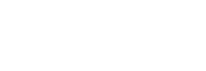 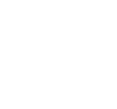 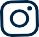 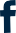 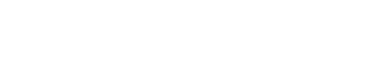 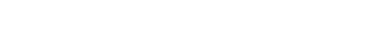 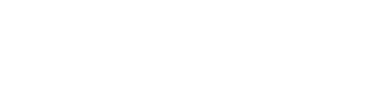 You’ve finished Year 12 – congratulations! For many, it’s a time of mixed emotions. You may be relieved, you may be excited, you may be sad it’s over and for some, it hasn’t even sunk in yet.No matter if, how or when you choose to mark this milestone in your life, there are a few things you should be aware of. Schoolies celebrations of any type come with associated risks. Check out the tips below to help you to make great decisions and ensure your celebrations are safe, fun and memorable for all the right reasons.saferschoolies.qld.gov.ausaferschoolies.qld.gov.au